COURSE TEXTBOOK LIST INFORMATION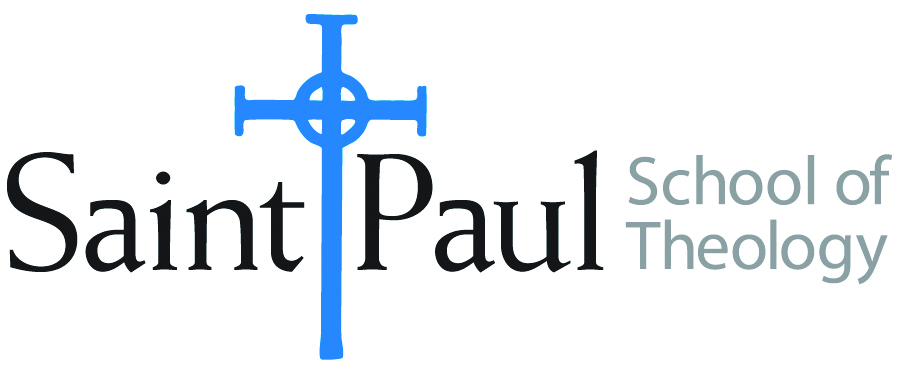 * Students will only read of the two volumes; last names A-m John 1-10; Last names n-z John 11-21FACULTY INSTRUCTIONSFACULTY INSTRUCTIONSSTUDENT INSTRUCTIONS(Both Campuses)STUDENT INSTRUCTIONS(Both Campuses)For each semester taught, faculty should complete and submit a new form each time the course is taught and returned. Forms are due by the first day of registration for a given term.  DESKCOPY – ordered by faculty and adjuncts at a $200 max for 1st time use of text per course.  Please fill out an Expense Reimbursement Form, attach all actual/delivered receipts, return via email or mail, and this should be reimbursed with your first stipend payment (or next payroll payment)For each semester taught, faculty should complete and submit a new form each time the course is taught and returned. Forms are due by the first day of registration for a given term.  DESKCOPY – ordered by faculty and adjuncts at a $200 max for 1st time use of text per course.  Please fill out an Expense Reimbursement Form, attach all actual/delivered receipts, return via email or mail, and this should be reimbursed with your first stipend payment (or next payroll payment)Students may acquire textbooks by ordering online via Amazon or other book retailer and having books shipped to them.  Regardless of shopping / ordering method, students may check Cokesbury online for discount on text and certain texts may be sent free delivery. Students may acquire textbooks by ordering online via Amazon or other book retailer and having books shipped to them.  Regardless of shopping / ordering method, students may check Cokesbury online for discount on text and certain texts may be sent free delivery. COURSE INSTRUCTOR(S)Sharon BetsworthSharon BetsworthSharon BetsworthCOURSE NUMBER & SECTIONNTS 430 SO CAM/KS CAM/OKNTS 430 SO CAM/KS CAM/OKNTS 430 SO CAM/KS CAM/OKCOURSE NAMEGospel of JohnGospel of JohnGospel of JohnCOURSE SEMESTER & YEAR  Spring 2023Spring 2023Spring 2023DATE OF SUBMISSIONOctober 20, 2022October 20, 2022October 20, 2022BOOK TITLE and EDITION(include subtitle if applicable)BOOK TITLE and EDITION(include subtitle if applicable)AUTHOR(S)# of PAGES to be readPUBLISHER and  DATE13-Digit ISBN(without dashes)LIST PRICE(est)1  John  1-10: Wisdom Commentary * Mary L. Cloe2812021  9780814681688$34.992John 11-21: Wisdom Commentary *Mary L. Cloe22420219780814681688$36.993Come and Read: Interpretive Approaches to the Gospel of JohnEd. Alicia D. Meyers & Lindsay S. Jodrey2462019  9781978707474$45 (kindle) / $83 print 4The Community of the Beloved DisciplesRaymond Brown, SJ2081978  97808091217485TOTAL Number of Pages to Be ReadTOTAL Number of Pages to Be ReadBOOK TITLE and EDITION(include subtitle if applicable)BOOK TITLE and EDITION(include subtitle if applicable)BOOK TITLE and EDITION(include subtitle if applicable)AUTHOR(S)# of PAGES to be readPUBLISHER and  DATE13-Digit ISBN(without dashes)LIST PRICE(est)11223344